План-конспект урока «Изобразительное искусство» во 2 классеТема: Уточка с утятами Цель: расширение представления о композиционной организации изображения.Задачи: 1. актуализация знаний о законах построения композиции;2. формирование представления о способах передачи движения в композиции; 3. расширение представлений о композиционной взаимосвязи объектов изображения;4. развитие композиционной культуры.Оборудование: репродукции картин художников (Е. Самарская «Тройка», В. Томашевский «Купальская ночь», М. Врубель «Царевна Лебедь»), наглядное пособие, изображения по теме, аудио проигрыватель, бумага, краски (акварель, гуашь), кисти, ватные палочки. План:Организационный моментВступительная беседаИзучение нового материалаТворческая деятельностьПодведение итоговХод урока:Организационный моментПриветствие учителя. Проверка готовности рабочих мест к уроку.Вступительная беседаГлядя на рисунки на доске можете ли вы назвать тему урока? Действительно сегодня мы с вами будем создавать композицию «Уточка с утятами». Но для начала давайте вспомним, что такое композиция в изобразительном искусстве?Композиция в изобразительном искусстве – это способ расположения предметов на листе бумаги.А какие законы построения композиции вы уже знаете? (Дети отвечают с помощью наводящих вопросов)Рисунок нужно располагать так, чтобы не оставалось много пустого места на листе. Рисунок не должен быть слишком большим или слишком маленьким по сравнению с листом.Рисовать нужно стараться посередине, чтобы все задуманное уместилось на листе и чтобы сверху, снизу и по бокам осталось немного свободного места.Чем дальше от нас предмет, тем он меньше, а окраска его светлее, на нем не видно мелких деталей и мы рисуем далекие предметы выше от края листа.Изучение нового материалаНаша композиция «Уточка с утятами» динамичная. Это значит в ней присутствует движение.Существуют определенные правила передачи движения в рисунке:Если на картине используется одна или несколько диагональных линий, то отображение будет казаться динамичным (Елена Самарская пейзаж «Тройка», репродукция).Эффект движения можно создать, если оставить свободное пространство перед движущимся объектом. (Владимир Томашевский «Купальская ночь», репродукция).Движение на картине можно передать с помощью размытого фона на дальнем плане (Михаил Врубель «Царевна Лебедь», репродукция).Движение помогает передать особая техника рисования – пуантилизм. Пуантилизм - техника живописи, в которой изображение состоит из множества точек. Присмотритесь к нашей композиции, видите, как много мелких точек. Они помогают передать фактуру пушистых уточек, волны на воде. Сегодня мы будем рисовать необычным, интересным способом, с использованием ватных палочек, которые помогут вам ставить такие точки. Свои эскизы вы раскрасите кистью, а ватными палочками добавите фактуру воды, перышки у птиц.  Этапы работы:Для начала прорисуйте контуры птиц простым карандашом: мама уточка побольше, утята поменьше. Затем широкой кистью затонируйте воду акварелью. Прорисуйте тычками ватной палочкой уточку и утят желтой гуашью, затем светло-коричневым тоном покажите темные места на туловищах птиц.Тычками зеленой краской покажите волны на воде, таким же способом синей краской покажите темные волны.Чтобы показать движение воды на озере, используйте белую гуашь, прорисовывая тычками по синей и зеленой краске.Проработайте линию берега тычками коричневой и зеленой гуаши.Тонкой кисточкой прорисуйте птицам клювики и глаза.Какие критерии выберем для оценки готовых работ?КомпозицияПередача движенияАккуратностьТворческая деятельностьВ процессе работы учитель оказывает помощь и контролирует деятельность учащихся. Физкультминутка «Танец маленьких утят» (после тонирования фона)Подведение итогов урокаУчитель вывешивает на доску несколько удачных работ и оценивает их по выдвинутым критериям. Затем учащиеся оценивают свои работы самостоятельно. Несколько учащихся озвучивают свою оценку вслух.   Всем спасибо за работу, наш урок окончен.Уборка рабочих мест.Приложение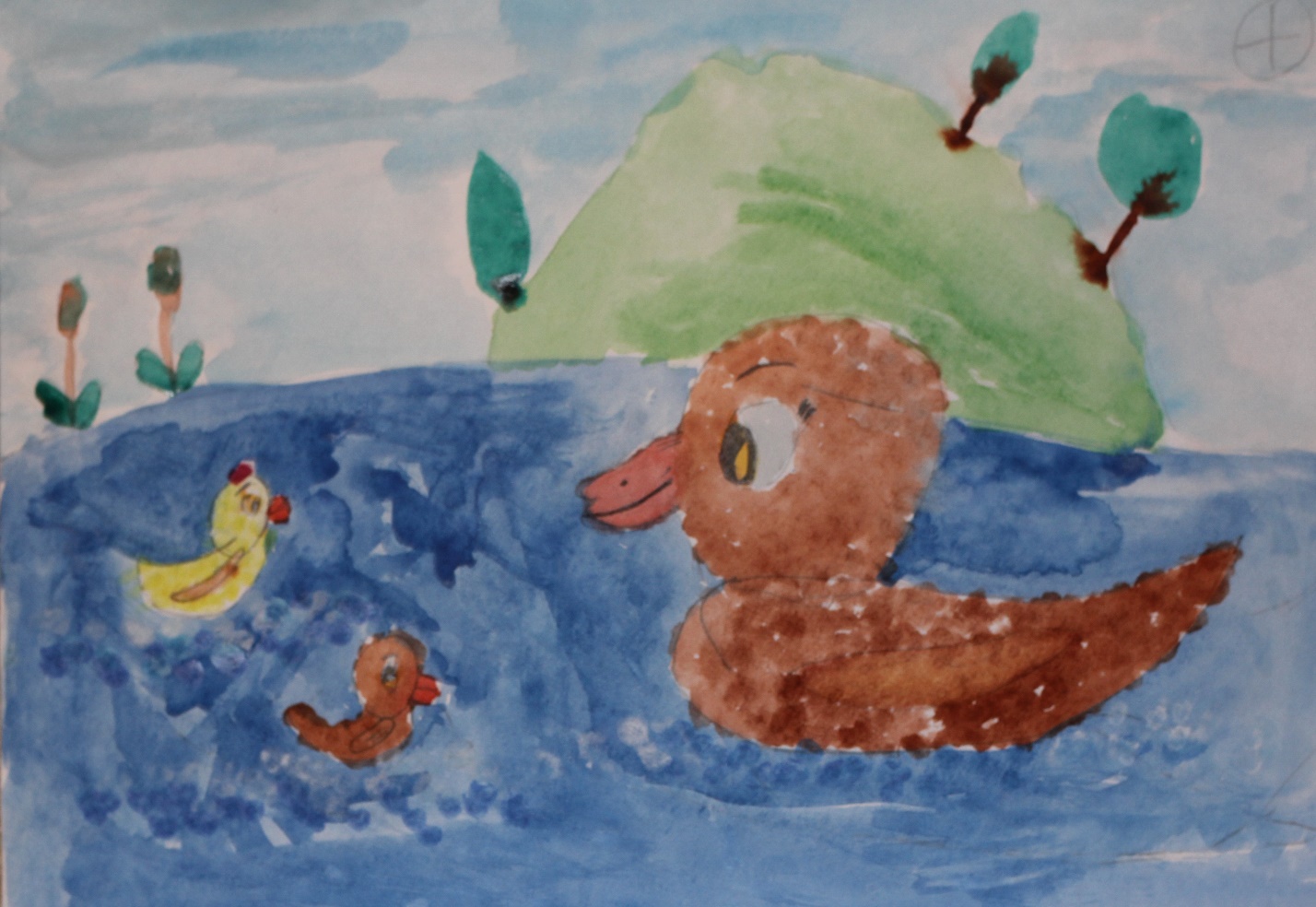 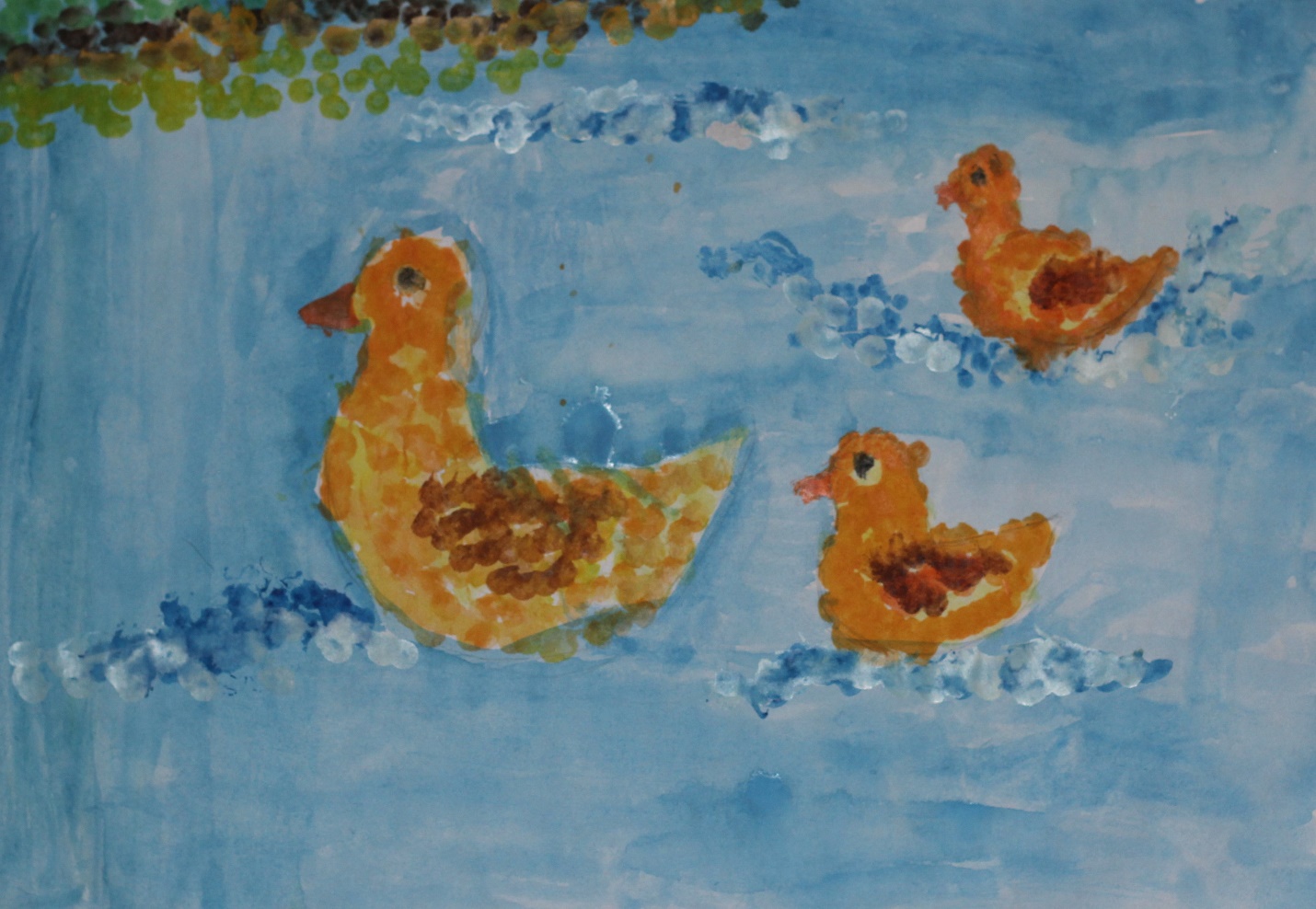 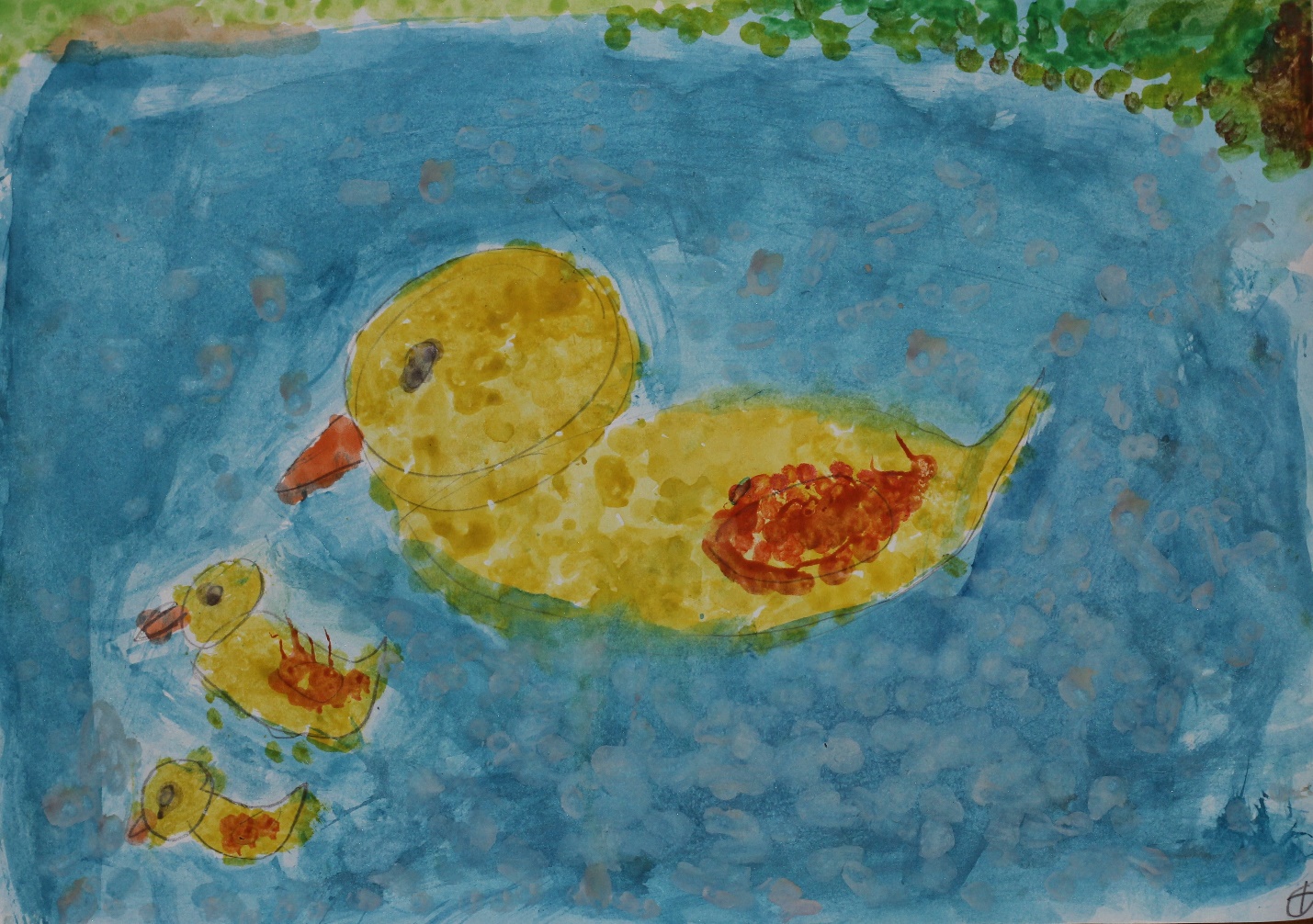 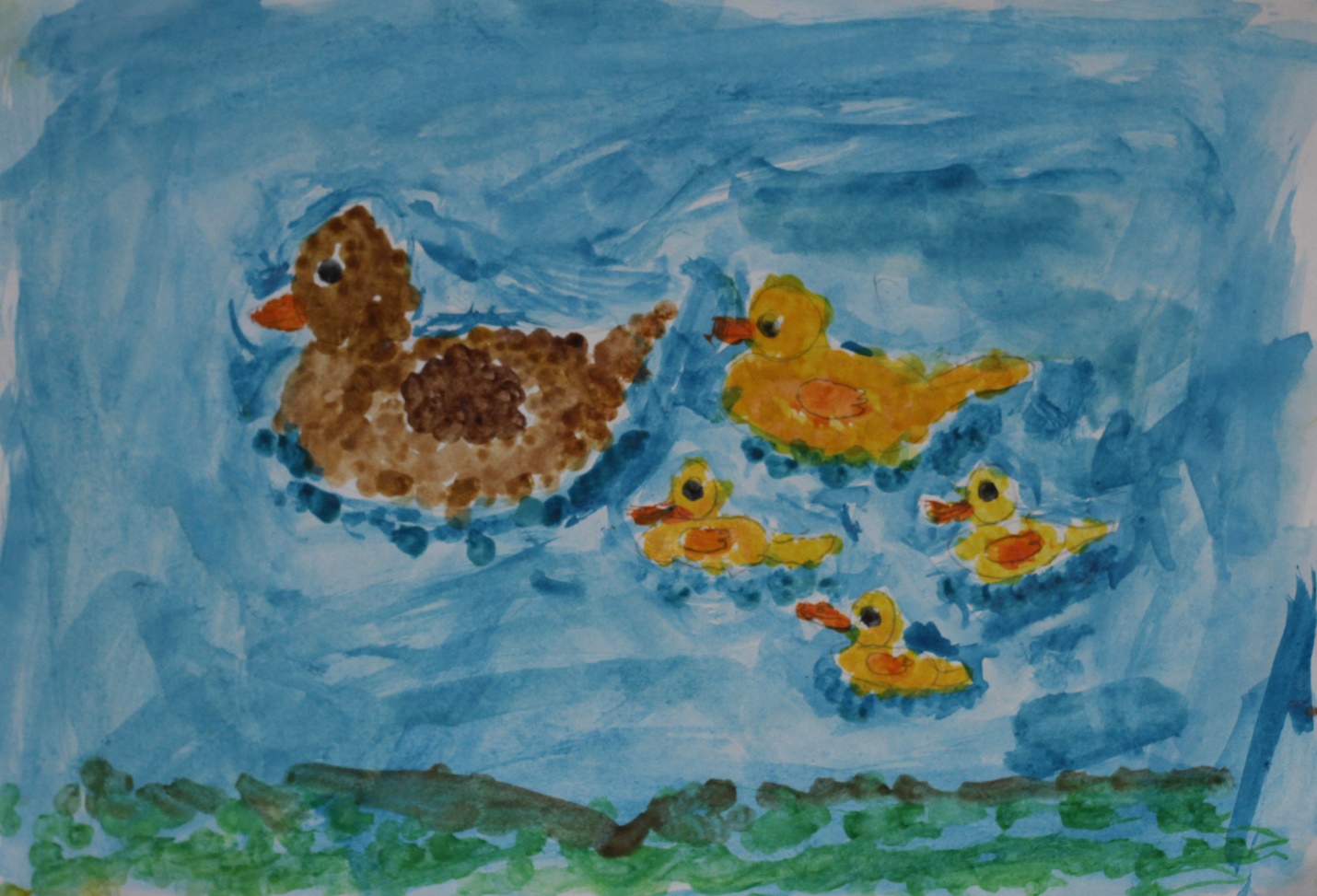 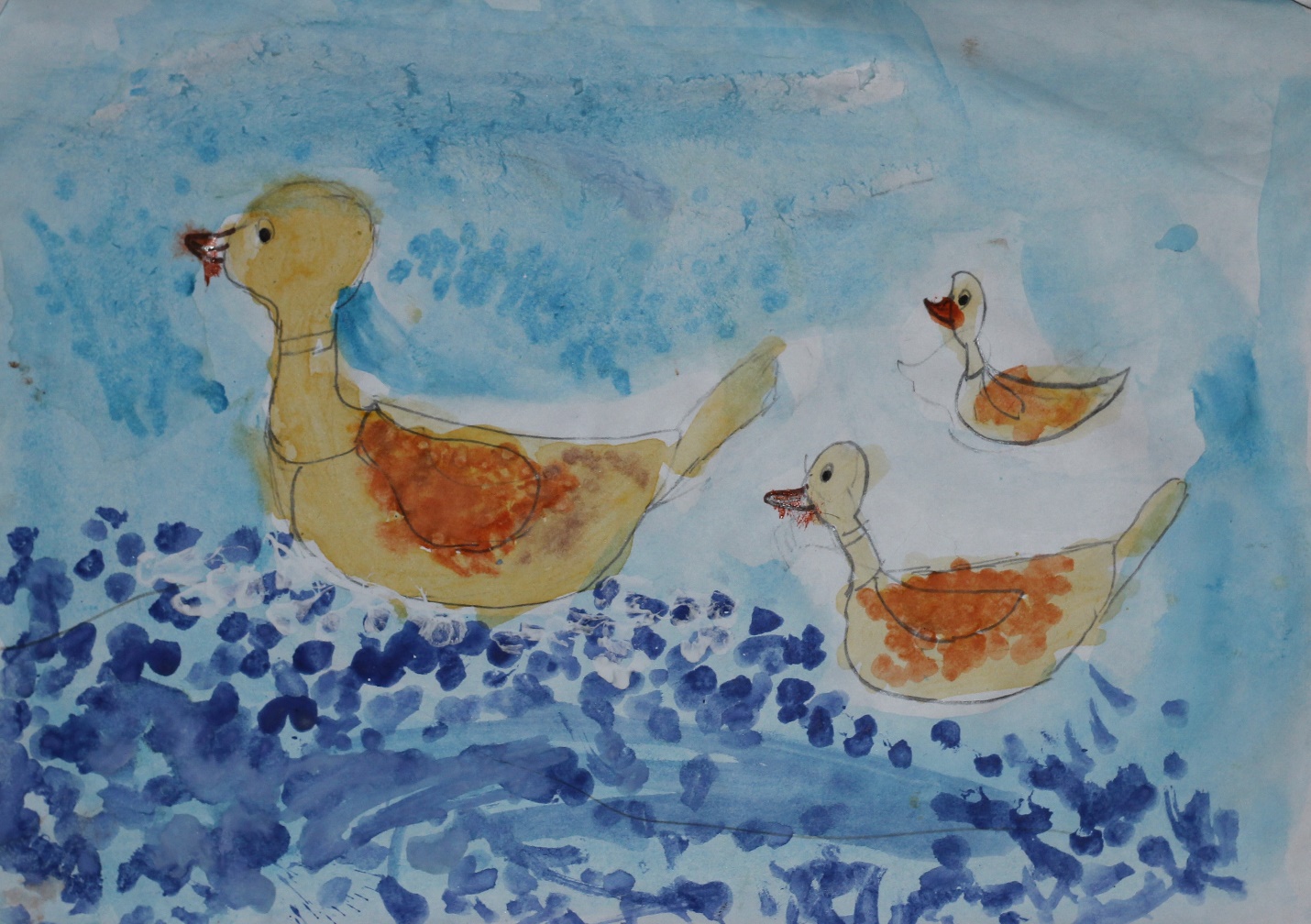 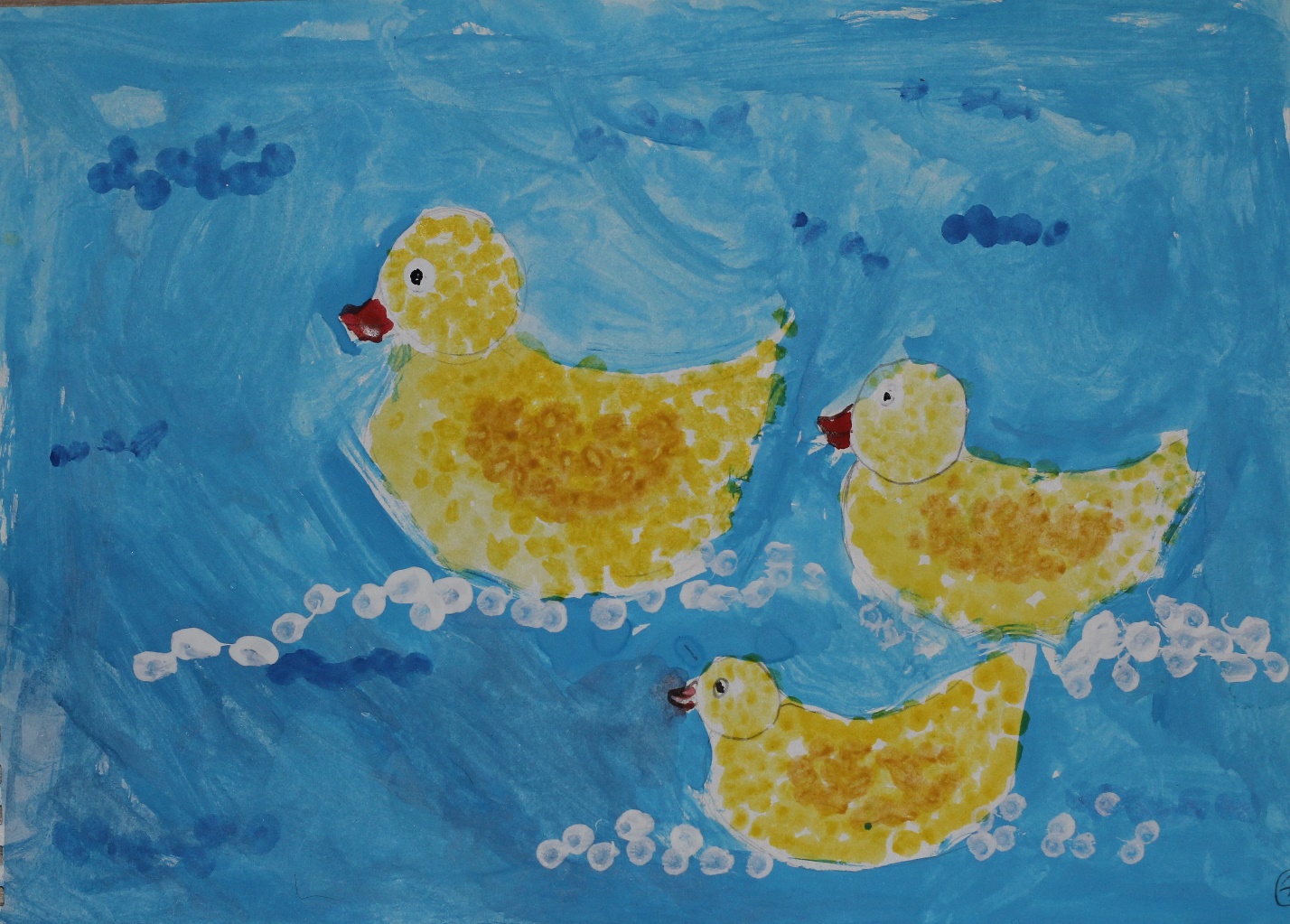 